Petek, 23. 4. 2020, pouk poteka po urnikuSLO: Vaja v branju in pisanjuV berilu na strani 58 preberi: Slovenska ljudska: Zakaj teče pes za zajcemV zvezek z vmesno napiši naslov in zapiši pet besed iz zgodbe s pisanimi črkami, ki smo jih že spoznali.Na primer: čas, tačke …(L S Š Z Ž V R C Č O A I U E T)LUM:Rabiš bel papir A4, lahko je tudi list iz črtastega zvezka.Preloži ga po dolžini tako, da dobiš tri enake dele.Pobarvaj jih tako, da dobiš slovensko zastavo (pomagaj si s spodnjo sliko).Na zastavo skušaj narisati grb (pomagaj si s spodnjo sliko).Na sprehodu ali kje zunaj najdi palčko. približno tako dolgo, kot je šablona in prilepi zastavo na palčko, tako da si sledijo barve od zgoraj navzdol: bela, modra, rdeča.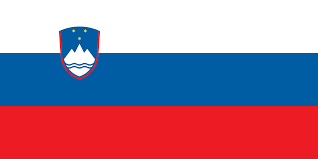 SPO:Prazniki, ki so pred nami:27. april, dan boja proti okupatorju. Okupator – si z bojem, orožjem prisvoji tuje ozemlje. 1. maj, praznik dela. Praznujemo vsi delovni ljudje. Na ta dan so si delavci izborili nekatere pravice v zvezi z delom.Prepiši v črtasti zvezek:PRAZNIKI, KI SO PRED NAMIPoskrbi za svoje rastline.Delo, opravi počasi, med delom si odpočij. ŽELIM TI USPEŠEN DAN, PREDVSEM PA …BODI DOMA!!!Tvoja učiteljica.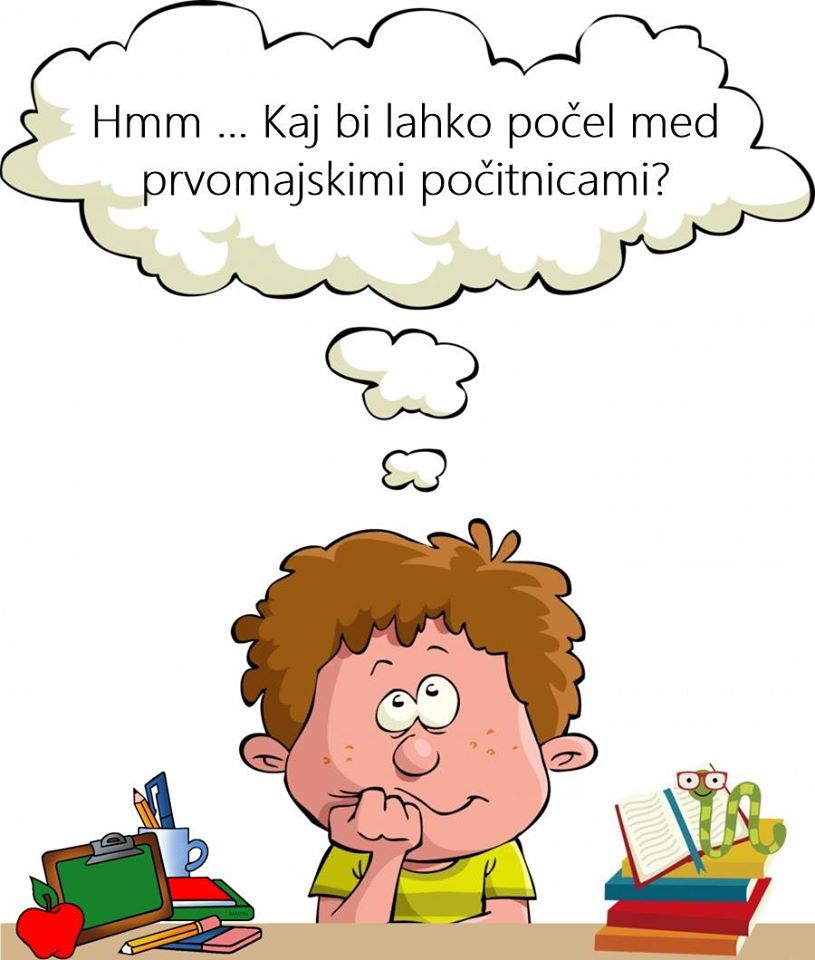 27. APRIL – DAN UPORA PROTI OKUPATORJU1. MAJ – PRAZNIK DELA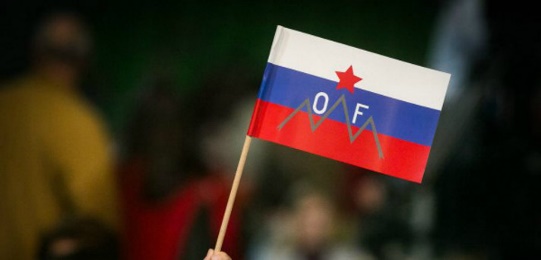 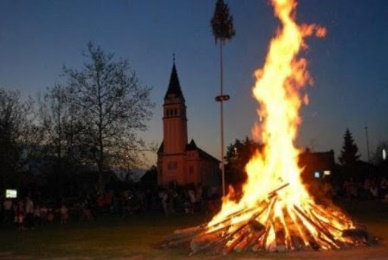 